CMG Canada Conference – Feb 28th 2017   TORONTO		Final AGENDALOCATION:	C'est What Brew/Vin Pub Restaurant, 67 Front Street East, Toronto.                        	Map available at http://www.cestwhat.com/directions  TIME:		8:30a.m. - 5:00 p.m. ATTIRE:	Business attire or Business casual (hard-soled shoes, slacks, collared shirt) If this program is not of interest to you, please pass it on to the appropriate group within your organization, or have them visit CMG Canada at http://cmgcanada.altervista.org/index.htmlTuesday Feb 28th 2017 February 28th  Tuesday is Sponsored by:     8:30 AM	Continental Breakfast9:00 AM	Seminar Opening RemarksAnthony G. Mungal – President, CMG Canada.9:05 AM 	“Retail Capacity Planning”          			Rod Russell  & Pedro Escosteguy	(Loblaw Companies Ltd.)This presentation will be about our accomplishments to date, our challenges from many areas (Emerging Technologies, Cloud, Mergers, Budget constraints, Environmental Constraints, etc), as well as the future of Capacity Planning and Performance Engineering at Loblaw. A demo of their website will be done following the presentation.Rod Russell   has been a Snr Manager, Capacity Planning and Performance Engineering at Loblaw for the last 7 years.  Prior to that led the Capacity,  Availability and Performance Mgmt teams at Rogers.An IT Professional with 16 years of leadership in the industry, I have led the development of multiple ITIL disciplines at various companies for the last 20 years. Pedro Escosteguy   has 40+ years of experience in the IT field in the mainframe and client server areas, providing technical consulting skills on a contract basis in Capacity Management, Performance Analysis and System Programing. In April 1995 he presented a paper at CMG Canada entitled “Measuring CPU Utilization for a capacity Forecast in the UNIX Environment” where he presented the Capacity Planning Methodology that he has implemented in several companies in Canada namely: Toyota, Eaton’s, Bank of Nova Scotia, CGI, Rogers, Loblaw.10:05 AM	Coffee (10 minutes)10:15AM	“JAVA Performance”         	Erik Ostermueller   		(FIS)  If good Java performance monitoring tools were installed in every single computing environment, production or test, performance troubleshooting would be easy. This list of good monitoring tools would most certainly include Java profilers and expensive APM (Application Performance Monitoring) tools. But profilers and APM tools don’t exist everywhere and this leaves us with a huge visibility gap.  For example, demo, QA and user acceptance environments rarely have these tools, and the availability in other environments (desktop, development and production) is uneven.  This is a huge gap.There is one other performance analysis tool that can fill this gap, an underused tool that comes with every single JDK that can be found in all environments.  In fact, in the book “Java Performance”, Charlie Hunt uses this tool, a simple thread dump, to demonstrate a technique he calls “Quick Lock Detection Monitoring” (p151, Addison-Wesley, 2012).Erik's presentation will explore how simple thread dumps can be used to troubleshoot just about all performance problems, not just lock-related problems described in the Charlie Hunt book.  The presentation will provide a demonstration of the technique and its limitations, which the presenter has used extensively to expand performance visibility into the enterprise.Erik Ostermueller has wasted more time than most developers wrestling with impractical, tough to use monitoring tools.* Reconfigure and restart the JVM* Rerun the test.* Reproduce the problem.     Rarely is the right monitoring in place to capture the right data at the right time, and Erik is on the lookout for plug-it-in-now tools that provide immediate visibility.Erik is a Java architect and performance engineer who has spent the last 10 years or so years tuning high throughput Java financial systems in North and South America, Europe and Asia.  In 2011, Erik wrote a paper for CMG.org titled  “How to Help Developers (Finally) Find Their Own Performance Defects” that won “Best Paper” and the “Mullen Award” for best speaker[1].  The proceeds of this award financed an 8-city speaking tour in the US, Canada, UK, and Italy.      Erik is the founder of heapSpank.org and wuqiSpank.org and a contributor to JMeter-Plugins and other open source projects.  [1]   Link to Mullen Awards:  https://www.cmg.org/about-cmg/awards-scholarships/11:15 AM	Coffee (10 minutes)CMG Canada Presentation Guidelines will be suspended to accommodate the following presentation from one of our sponsors  – Telnet Networks 11:25 AM 	“Active Breach Detection Done Right - A High Accuracy/Low Noise Solution”			Beth Lustgarten   	(Telnet Networks) T raditional rule based perimeter defenses are no longer enough to secure your enterprise network. External threats will find their way in and there are also internal threats to worry about, whether they be malicious or just plain carelessness on the part of authorized users. Machine learning techniques that baseline user behaviors and then hunt for anomalies have become a must. The key is to put a solution in place that can be highly accurate without generating a lot of false positives.The LightCyber solution does just this. By using BOTH network traffic and reaching out to the endpoint without an agent, LightCyber gets the full picture for every incident flagged and is able to automate much of the investigation. This allows the security analyst to quickly review a very small number of alerts and do instant triage. The end result is a much more efficient analyst who now has full visibility of what is actually going-on on the network.Beth Lustgarten is the Regional Sales Director for Eastern Canada at LightCyber. Beth has an electrical engineering background from MIT Lincoln Laboratory and has been in IT network/security sales for over 5 years. She enjoys following emerging security technologies and being a part of the team that brings them to market and scales them out for growth.11:55 PM	Lunch ( on your own)	(Telnet Networks is sponsoring the day)1:15 AM	“Network Traffic Analysis Reveals Tools Attackers Use”          					Amos Green    		(Telnet Networks)What tools do attackers use? The 2016 Cyber Weapons Report seeks to address this question by analyzing attack behaviors in real-world environments. This report focuses on the anomalous activity that occur after the initial intrusion, including command and control, reconnaissance, lateral movement and data exfiltration. That activity is then traced back automatically to the originating process, using a technology called Network to Process Association. This results in a first-of-its-kind quantitative view of attack tools.Attackers leverage a variety of tools and techniques to expand their footprint. The 2016 Cyber Weapons Report focuses on the vast set of native operating system services, admin software, and reconnaissance tools attackers use while learning and spreading within compromised organizations. By using these tools, attackers can remain undetected for months. It is time for the industry to understand the scope of tools in play, and explore mechanisms to detect anomalous attack activity.Amos Green is a Security Architect with LightCyber. Amos has been in the high-tech industry since 1981 focusing on network security for a majority of this time. He has held positions with 3Com, Cisco Systems, Ciena, and Gigamon focusing on enabling clients to address the ever increasingly nuanced attacks on their environments.2:15 PM	Coffee (10 minutes)2:25 PM	“Mainframe Skills Gap”	Misty Decker                 (IBM)It should come as no surprise that mainframers are retiring in faster numbers and there aren't enough graduating students with the skills to replace them. This "mainframe skills gap" is what IBM is hoping to address with the z Systems Academic Initiative. In this presentation, you'll learn about the skills gap, what IBM is doing to help and most importantly, how we make it easy for you to pass on your valuable knowledge to the next generation.Misty Decker joined IBM in 1991 and has held a variety of roles at IBM including z/OS Systems Build, z/OS Release Manager, z Systems Firmware Manager, Customer Satisfaction and University Alliances.  She currently leads the IBM z Systems Academic Initiative enabling universities around the world teach Enterprise Systems to students IBM clients are looking to hire.  The IBM Academic Initiative provides curriculum and access to system resources to universities and then helps aid students in finding positions with our IBM clients.Misty holds a BS in Mathematics from Virginia Tech and MS in Information Systems from Marist College.   Misty is also active in the community, currently serving on the Board of Directors for Hudson Valley Federal Credit Union and singing alto in Cappella Festiva Chamber Choir.  She is married with two young children and lives in Rhinebeck NY.3:25PM	Coffee (10 minutes)3:35 PM	“imPACt 2016 Retrospective”	John Slobodnik		 (Cogeco Connexion)  	Jonathan Gladstone 		(Bank of Montreal)Since our last CMG Canada meeting in October, at least two of our regular attendees were able to go the CMG’s annual conference. John and Jonathan will give quick summaries of the sessions they attended and the general tone of the imPACt 2016 conference they attended in La Jolla, CA, during the week of Nov. 2-6, 2016. You’ll hear about Big Data, capacity planning for server clusters, cloud monitoring, Blockchain, mainframe (of course), risk in modelling, DevOps pipelines and more!	 John Slobodnik is a Performance and Capacity Planner.  He has been in the IT field for many years with 	various experiences over that time, including System Programmer wearing many hats (MVS, Storage 	Management, CICS/DB2, Performance & Capacity) and now as a Performance and Capacity Planner across 	multiple platforms.  He is responsible for implementing and/or improving performance and capacity 	solutions across different operating systems (Windows, UNIX, Linux) across the enterprise.Jonathan Gladstone works at the Bank of Montreal as capacity planner for mainframe and mid-range systems; he is also active in DR planning and testing there. On the side, he’s a part-time professor at Georgian College’s School of Computer Studies in Barrie, ON. Educator, planner and team leader, he has over twenty-five years of experience in I/T. Last fall, Jonathan was elected to the Board of Directors of the Computer Measurements Group.4:35 PM	Adjourn & Members Reception  (speakers invited)Important CMG News and DatesCMG Canada NewsSpecial thanks to our October 2016 Conference sponsor , IDERA.  We are very grateful for their support of the CMG cause and purpose, and their contributions both financially, and intellectually.This conference is the First of our meetings for the 2016/17 year.  We thank you for your patronage and look forward to welcoming you back to our new year (2016/17) which officially begins September 1st 2016.  Our tentative seminar/conference dates for the new year (2016/17) are as follows:Tuesday October 18th 2016Wednesday February 28th 2017Tuesday April 25th & Wednesday April 26th 2017Please check the website http://cmgcanada.altervista.org/index.html for ongoing news, changes, past agendas & presentations, and other CMG related matters.  Also, the CMG Canada Board welcomes your questions and comments; they can be contacted as follows:Anthony Mungal  	– President [ amungal@acm.org ] Gabe Gewurtz 		– Treasurer [mailto:gabe.gewurtz@gmail.com]Don Melton 		– Membership Chairman [ meltond@acm.org ]Peter Livingston		– Co-Program Chairman [peter.livingston@bmo.com ] Jonathan Gladstone	–Co- Program Chairman [jonathan.gladstone@bmo.com ] John Slobodnik		–Co-Program Chairman [john.slobodnik@cogeco.com ] Peter Livingston		– Web Master [ peter.livingston@bmo.com ]CMG Canada membership is among the most affordable in the IT industry at CDN$100 per individual for the entire year.  Additional details, and the membership form can be obtained from the membership link on the website. We would be remiss to not include a few statements about the purpose and mission of CMG, so that it is easier to share this valuable affiliation with a colleague or friend.  It is quite common for people to circulate into, and out of, the sphere of applicability of CMG, and we certainly want to encourage those of you who felt that you have drifted out to acquaint your successor with the purpose of CMG.  Of course, those of you to whom CMG is still largely applicable, we continue to extend our warmest and sincerest welcome to you.  It has been constantly remarked, over the decades, by many “CMG long timers” that the most valuable affiliation of CMG lies in the networking and peer level expertise provided through the membership!!What is CMG? Globally, CMG is one of the most influential organizations in the data processing industry.  Further, it is highly recognized as the foremost voice in Performance, Capacity Planning, Systems management, and related disciplines.  Its purpose as defined in the overall charter statement includes the provision of:extensive introductory education for new professionals.information on emerging technology as well as methodologies for existing performance professionals.forums on the exchange of information, promotion of new ideas, and discussions of management information requirements.focus on practical applications and results oriented methodologies.encouragement for educational institutions to focus on the IT curriculum.Are you getting MeasureIT ?If you haven’t yet subscribed to MeasureIT, then you are definitely missing out on some great articles, both from the research and practical points of view, on some very timely and provoking topics.  MeasureIT is the Computer Measurement Group’s (CMG) free monthly newsletter, published the third week of each month (no issues in August or December). It is written by, and for, computer professionals. Check it out at http://www.cmg.org/measureit/ … and plan to submit a paper and attend “imPACt 2017” by CMG at the New Orleans Hotel  in New Orleans,  Louisiana.CMG presents www.cmg.orgNov 6 – 9 , 2017 New Orleans, Louisiana 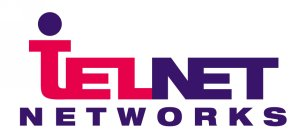 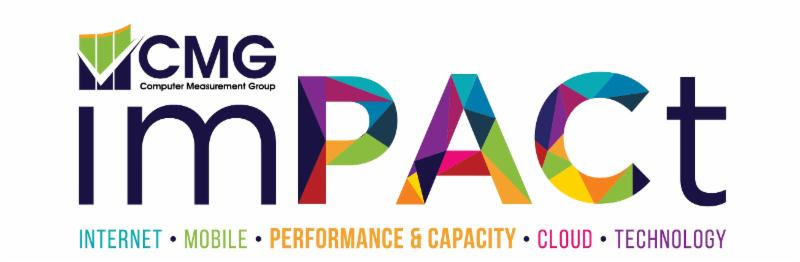 